Appendix 5HIF Business Case extract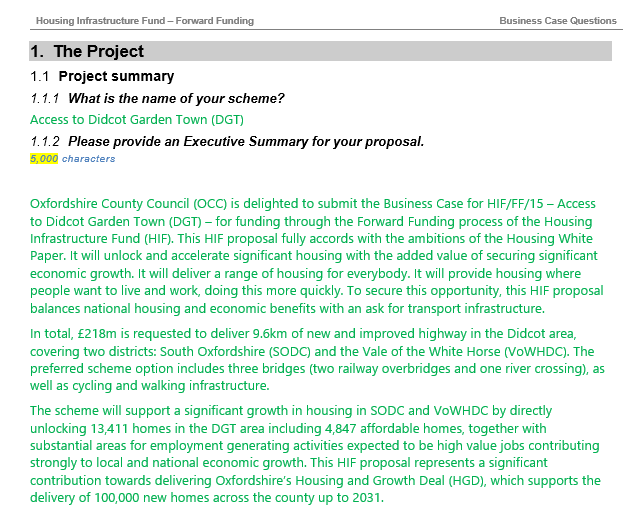 